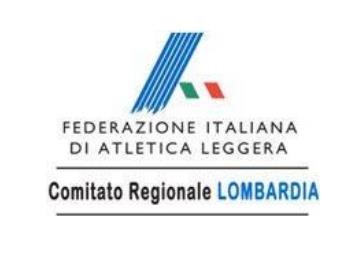 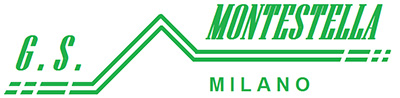 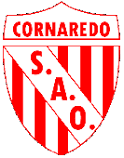 1° IL MIGLIO DI CRISTINA8° Prova Club del Miglio 20229° Prova Trofeo Oxyburn MasterSabato 17 SETTEMBRE 2022  -   Campo Sportivo S.Pertini , Cornaredo MIRitrovo ore 12,30PROGRAMMA PROVVISORIOGARACALLROOMINIZIO GARANUM. ATLETISERIEDISCO DONNE13,1013,30101DISCO UOMINI13,5514,15201400 m Esordienti 5/8 /10F15,1015,15131400 m Esordienti 5/8/10 M15,1515,20191VORTEX15,4015,45161SALTO IN ALTO U/D15,10            15,3015(12U+3 D)160 MT RAGAZZE 15,1015,3010260 MT  RAGAZZI15,1515,3572200 MT DONNE15,2015.40122200 MT UOMINI15,3015,504581000 RAGAZZE16,0016.201011000 RAGAZZI16,0516,2591 SALTO IN LUNGO U/D16,10 16,30 20(18U+2 D) 1MIGLIO CATEGORIE SENIOR MASTER D16,1016.30392MIGLIO CATEGORIE SENIOR MASTER M16,4017,001489